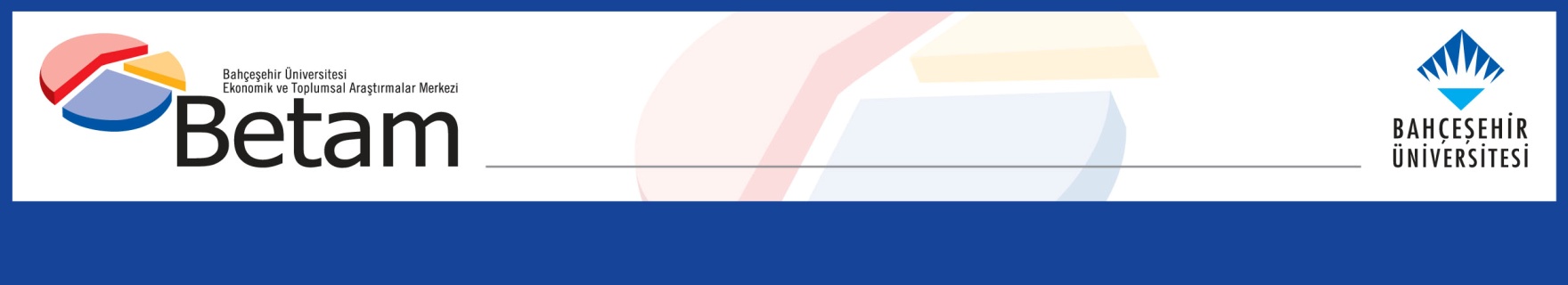 	İNŞAAT VE SANAYİDE İSTİHDAM AZALDISeyfettin Gürsel*, Gökçe Uysal Kolaşın  ve Yazgı Genç ***Yönetici Özeti Mevsim etkilerinden arındırılmış işgücü verilerine göre tarım dışı işsizlik oranı Haziran 2018 döneminden Temmuz 2018 dönemine 0,2 yüzde puan artarak yüzde 13,0’a yükselmiştir. Bu dönemde tarım dışı işgücü artışlarının yavaşlamış olmasına karşın tarım dışı istihdamda kayıp yaşanmış olması tarım dışı işsiz sayısının ve tarım dışı işsizlik oranın artmasına sebep olmuştur. Temmuz 2018 döneminde hizmetlerde 77 binlik istihdam artışı gerçekleşmiş olmasına rağmen inşaat ve sanayi sektörlerinde istihdam kayıpları göze çarpmaktadır. İnşaatta Şubat 2018 döneminden beri süregelen istihdam kayıpları 230 bine ulaşmıştır. Sanayi istihdamında ise sanayi üretim endeksinin Temmuz ayından artmış olmasına karşın kaydedilen 34 binlik azalma endişe vericidir. Betam tahmin modeli mevsim etkilerinden arındırılmış tarım dışı işsizlik oranının artmaya devam ederek Ağustos 2018 döneminde yüzde 13,1 olacağını öngörmektedir. Temmuz döneminde erkeklerin ve kadınların tarım dışı işsizlik oranı paralel şekilde artmış, tarım dışı işsizlik oranlarındaki toplumsal cinsiyet farklılığı sabit kalmıştır. Tarım dışı istihdamda azalış Mevsim etkilerinden arındırılmış verilere göre Temmuz 2018 döneminde Haziran 2018 dönemiyle kıyaslandığında tarım dışı işgücü 52 bin artarak 26 milyon 975 bine yükselirken, tarım dışı istihdam 9 bin azalarak 23 milyon 468 bin kişi olarak kaydedilmiştir (Şekil 1,Tablo 1). Bu gelişmeler sonucunda tarım dışı işsiz sayısı 61 bin kişi artarak 3 milyon 507 bine yükselmiş, tarım dışı işsizlik oranı ise yüzde 13,0’a çıkmıştır. Haziran 2018 döneminde hızlanmış olan işgücü artışının Temmuz 2018 döneminde bir miktar yavaşladığı buna karşın tarım dışı sektörlerde istihdam kaybı yaşandığı dikkat çekmektedir. Dolayısıyla tarım dışı işsizliğin arttığı görülmektedir. Şekil 1 Mevsim etkilerinden arındırılmış tarım dışı işgücü, istihdam ve işsizlik oranı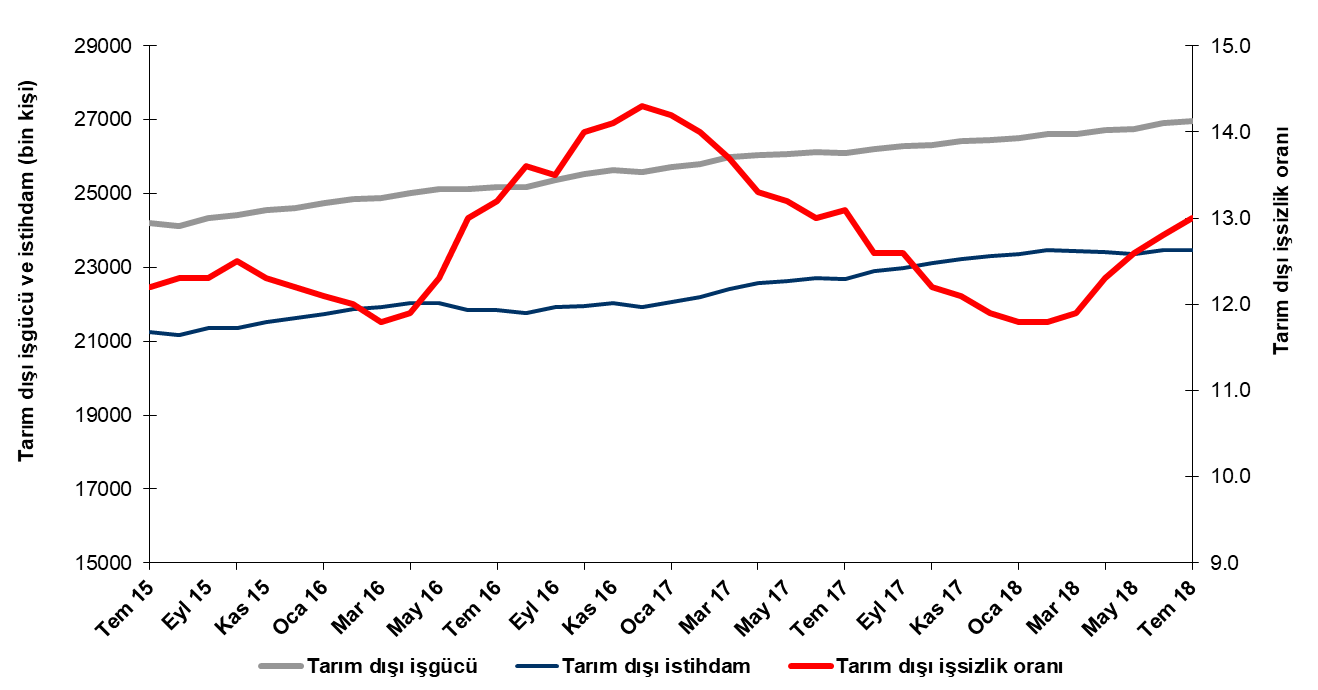 Kaynak: TÜİK, BetamTemmuz 2018 döneminde işsizliğin 0,1 yüzde puan artmasını bekliyoruz Betam tahmin modeli, mevsim etkilerinden arındırılmış tarım dışı işsizliğin 0,1 yüzde puan artışla Haziran 2018 döneminde yüzde 12,9 olacağını tahmin etmişti. Tarım dışı işsizlik oranı 0,2 puan artarak Haziran 2018 döneminde yüzde 13,0’a yükselmiştir. Betam tahmin modeli Ağustos 2018 döneminde mevsim etkilerinden arındırılmış tarım dışı işsizlik oranının artmaya devam ederek yüzde 13,1 seviyesine ulaşacağını öngörmektedir. Tahmin modelinin ayrıntılarına Betam internet sitesinden ulaşılabilir. Tahmin modelinde kullanılan Kariyer.net verilerinden ilan başına başvuru sayısı Şekil 3'de gösterilmektedir. Kariyer.net'in verileri Betam tahmin modelinin girdilerinden biri olmakla birlikte tek etken değildir. Tahminde kullanılan ekonometrik modelde İŞKUR verileri, reel kesim güven endeksi, kapasite kullanım oranı gibi farklı birçok değişken kullanılmaktadır. Şekil 2 Mevsim etkilerinden arındırılmış tarım dışı işsizlik oranı ve ilan başına başvuru sayısı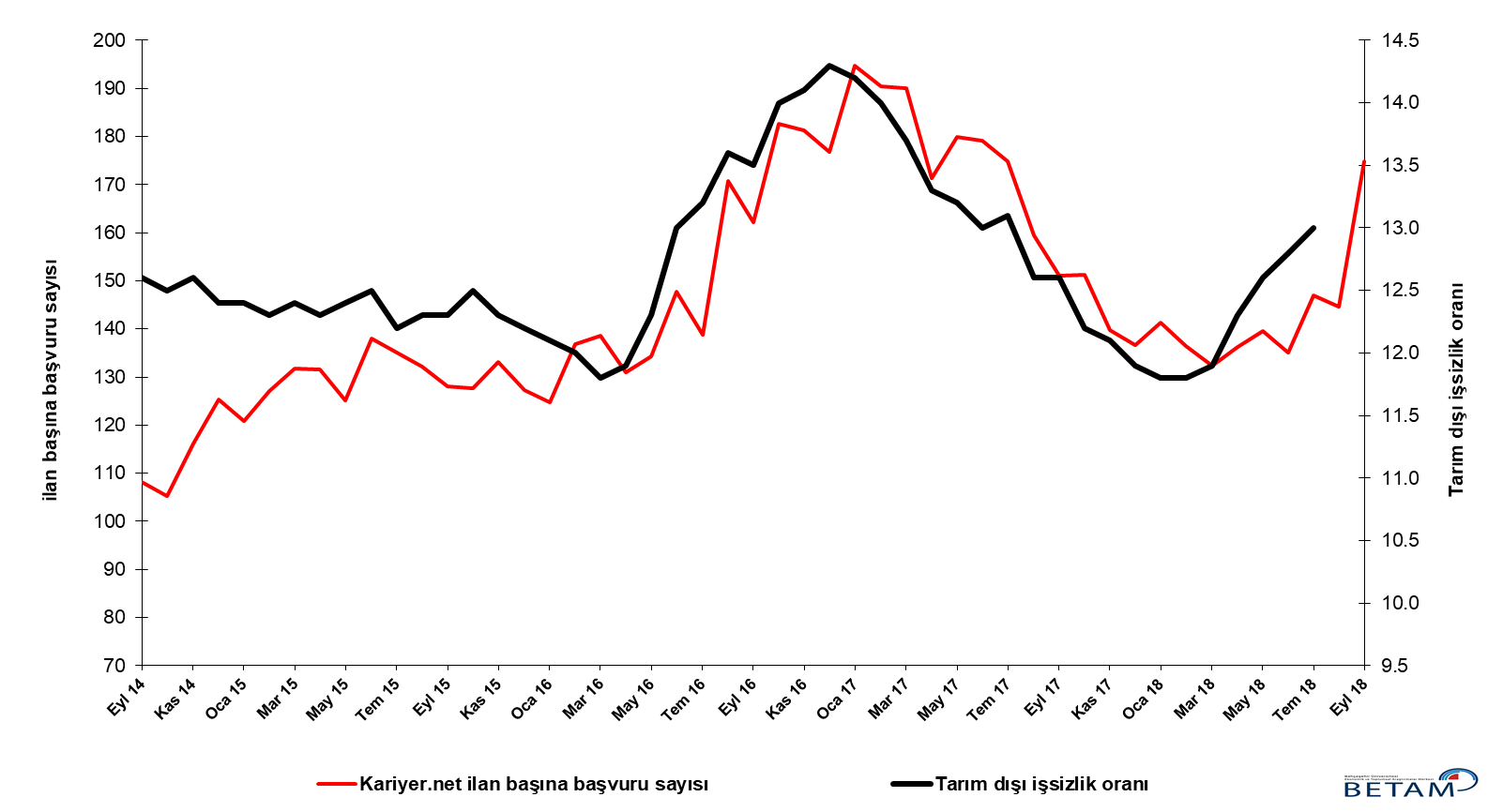 Kaynak: Kariyer.net, TÜİK, BetamSanayi ve inşatta istihdam kaybı Mevsimsellikten arındırılmış sektörel istihdam verilerine göre Temmuz 2018 döneminde Haziran 2018 dönemine kıyasla sanayi ve inşaat sektörlerinde istihdam azalırken, tarım ve hizmetlerde artmıştır (Şekil 3,Tablo 2). Bu dönemde tarım istihdamı 3 bin, hizmetler istihdamı 77 bin artarken, sanayi istihdamı 34 bin, inşaat istihdamı ise 52 bin kişi azalmıştır. İnşattaki istihdam kayıplarının tekrar hızlandığı ve Şubat 2018 döneminden bu yana 230 bine ulaşmış olduğu görülmektedir (Tablo 2).  Sanayi üretim endeksinde Temmuz ayında bir artış gözlemlenmiş olmasına karşın bu sektörde 34 binlik istihdam kaybı kaydedilmiş olması endişe vericidir. Şekil 3 Sektörlerin istihdam değişimi (bin kişi) 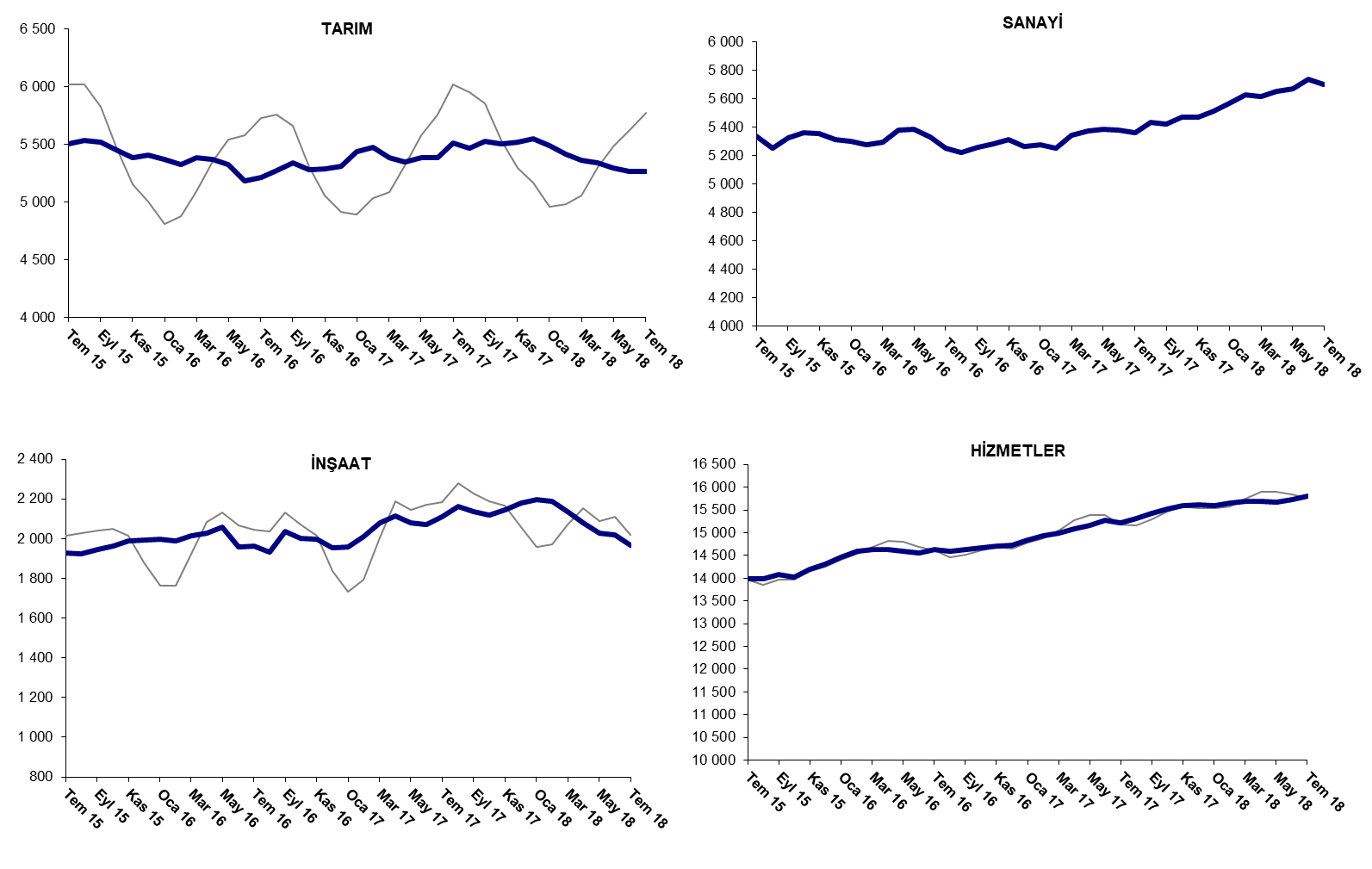              Kaynak: TUİK, BetamTarım dışı işsiz sayısı yıllık bazda arttı  Temmuz 2018 döneminde bir önceki yılın aynı dönemine kıyasla mevsim etkilerinden arındırılmamış tarım dışı işgücü 837 bin (yüzde 3,2), tarım dışı istihdam 755 bin (yüzde 3,3) artmıştır (Şekil 4). Bu gelişmelerin sonucunda tarım dışı işsiz sayısı da 82 bin kişi artarak 3 milyon 479 bine yükselmiştir. Şekil 4 Tarım dışı işgücü, istihdam ve işsiz sayısında yıllık değişimler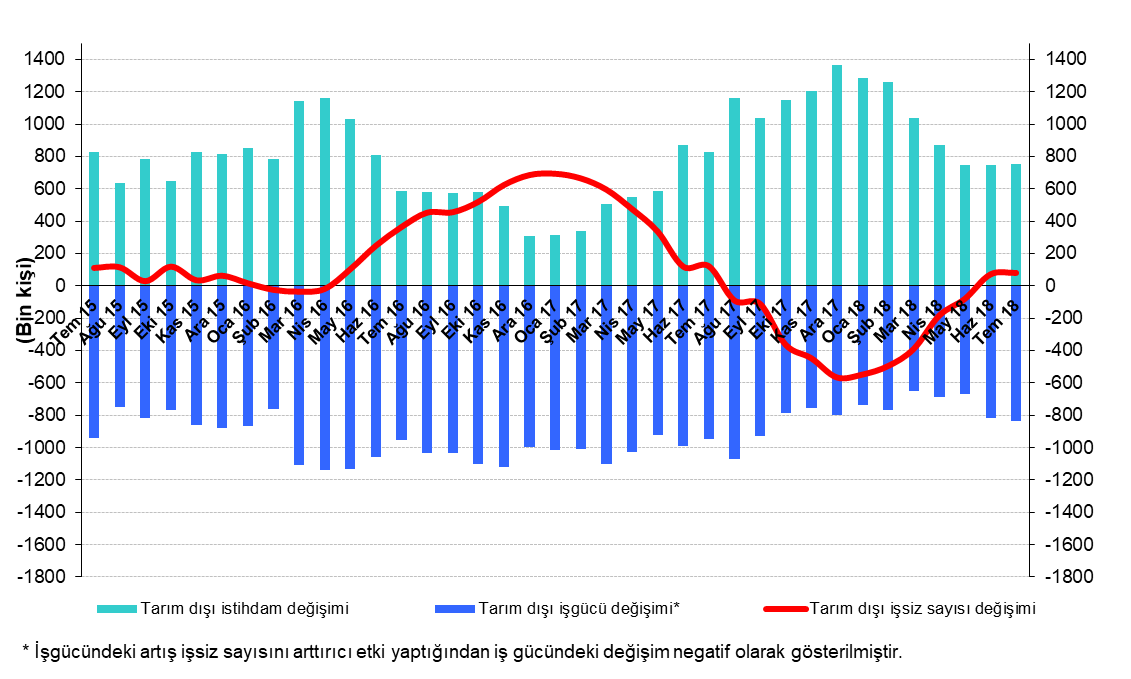 Kaynak: TÜİK, BetamKadın erkek işsizlik oranlarında artış Şekil 5’te mevsim etkilerinden arındırılmış kadın ve erkek tarım dışı işsizlik oranları verilmektedir. Temmuz 2018 döneminde kadınların tarım dışı işsizlik oranı Haziran 2018’e kıyasla 0,1 yüzde puan artarak yüzde 18,1, erkeklerin işsizlik oranı ise 0,2 yüzde puan artarak yüzde 10,6 olmuştur. Erkekler ve kadınlarda artan tarım dışı işsizlik oranına paralel olarak tarım dışı işsizlik oranlarındaki toplumsal cinsiyet farkı Temmuz 2018 döneminde 7,6 yüzde puan civarında seyretmiştir.   Şekil 5: Mevsim etkilerinden arındırılmış kadın ve erkek tarım dışı işsizlik oranları (%)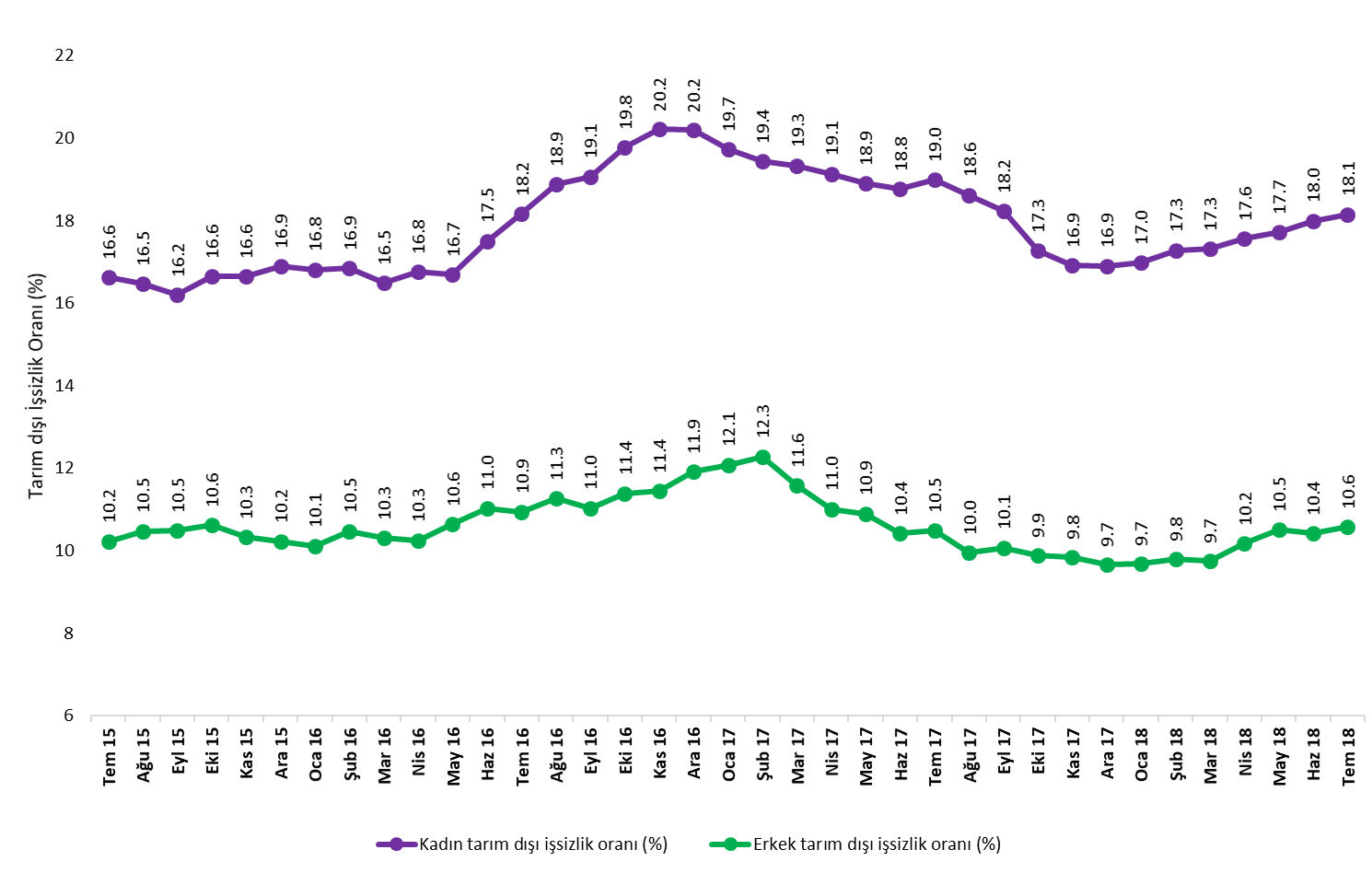 Kaynak: TÜİK, BetamTablo 1 Mevsim etkilerinden arındırılmış tarım dışı işgücü göstergeleri (bin kişi) *Kaynak: TÜİK, BetamTablo 2 Mevsim etkilerinden arındırılmış sektörel istihdam (bin kişi) *Kaynak: TÜİK, BetamTablo 3: Mevsim etkilerinden arındırılmış kadın ve erkek tarım dışı işgücü göstergeleri (bin kişi) Kaynak: TÜİK, Betamİşgücüİstihdamİşsizlikİşsizlik OranıAylık değişimlerAylık değişimlerAylık değişimlerHaziran 152404821042300612.5%İşgücüİstihdamİşsizlikTemmuz 152420521252295312.2%157210-53Ağustos 152412821160296812.3%-77-9215Eylül 152434321349299412.3%21618927Ekim 152441121360305112.5%681157Kasım 152454621527301912.3%135167-32Aralık 152462221618300412.2%7691-15Ocak 162474421750299412.1%122132-10Şubat 162484921867298212.0%105117-12Mart 162487421939293511.8%2572-47Nisan 162502022043297711.9%14610442Mayıs 162512322033309012.3%103-10113Haziran 162511521850326513.0%-8-183175Temmuz 162516921847332213.2%54-357Ağustos 162517621752342413.6%7-95102Eylül 162535521932342313.5%179180-1Ekim 162553321958357514.0%17826152Kasım 162564022025361514.1%1086741Aralık 162559621936366014.3%-44-8945Ocak 172572022068365214.2%124132-8Şubat 172581022197361314.0%90129-39Mart 172598322423356013.7%172226-54Nisan 172603222570346213.3%50147-97Mayıs 172606222622344013.2%3052-22Haziran 172611822723339513.0%56101-45Temmuz 172610922689342013.1%-9-3425Ağustos 172621722914330312.6%108225-117Eylül 172628622974331212.6%69609Ekim 172632123110321112.2%35136-101Kasım 172641823221319712.1%96111-15Aralık 172645323305314811.9%3584-49Ocak 182649223366312611.8%3961-22Şubat 182660023461313911.8%1089513Mart 182661323446316711.9%13-1528Nisan 182671323427328612.3%100-19119Mayıs 182674423374337012.6%31-5384Haziran 182692323477344612.8%17910376Temmuz 182697523468350713.0%52-961TarımSanayiİnşaatHizmetlerAylık değişimlerAylık değişimlerAylık değişimlerAylık değişimlerHaziran 1555835380187113791TarımSanayiİnşaatHizmetlerTemmuz 1555065336192913987-77-4458196Ağustos 155536525219241398430-84-5-3Eylül 1555165327194514076-20752192Ekim 1554505363196414033-663619-43Kasım 1553875353198714188-63-1023155Aralık 155407531119911431620-424128Ocak 1653715300199514455-36-114139Şubat 1653265276199014601-45-24-5146Mart 165386529520151462960192528Nisan 1653695381202914633-1786144Mayıs 1653285386205614591-41527-42Haziran 1651865330195814562-142-56-98-29Temmuz 165215525419621463229-76470Ağustos 165274522419301459859-30-32-34Eylül 1653385260203614636643610638Ekim 1652835282200014676-5522-3640Kasım 1652855316199514714234-538Aralık 165308526519541471723-51-413Ocak 175433527419571483712593120Şubat 175473525120121493440-235597Mart 1753845346208114996-89956962Nisan 1753505372211515083-34263487Mayıs 17538153862078151573114-3774Haziran 17538553832070152704-3-8113Temmuz 1755085363211115215123-2041-55Ağustos 1754685437216315314-40745299Eylül 175528542121341541960-16-29105Ekim 1755075470212015521-2149-14102Kasım 17552054702146156051302684Aralık 17554855142179156122844337Ocak 1854915567219615603-575317-9Şubat 1854165627218715647-7560-944Mart 1853605618213515693-56-9-5246Nisan 1853405650208015698-2032-555Mayıs 1852925669202715678-4819-53-20Haziran 1852625737201815722-3068-944Temmuz 18526557031966157993-34-5277Kadın İşgücüKadın İstihdam Kadın İşsizErkek İşgücü Erkek İstihdam Erkek İşsizTemmuz 1567505628112217481156931788Ağustos 1567145609110517481156511830Eylül 1567595664109517572157301843Ekim 1567815652112917610157401869Kasım 1568765731114517618158001818Aralık 1569685791117717655158511805Ocak 1670115832117917685158961789Şubat 1670465858118717770159091861Mart 1670605896116417821159841836Nisan 1671455948119717851160211830Mayıs 1671765979119717937160281909Haziran 1672575987127017859158891970Temmuz 1672705950132017917159571960Ağustos 1673275944138317911158942017Eylül 1673765970140617981159981983Ekim 1674425970147218059160022057Kasım 1674605951150818146160702076Aralık 1674575951150618163160012162Ocak 1774505980147018276160682208Şubat 1775116051146018308160602248Mart 1776156143147218366162392127Nisan 1776026148145418396163722024Mayıs 1776526206144718391163872004Haziran 1776666227143918440165191921Temmuz 1776816222145918446165131933Ağustos 1777336293144018548167021846Eylül 1777666351141518517166521865Ekim 1777926446134518501166721828Kasım 1778286504132418544167221823Aralık 1778876554133318553167621791Ocak 1879236577134518553167581795Şubat 1879546579137518618167951823Mart 1879506574137618663168451818Nisan 1879876585140218706168031903Mayıs 1880226602142118708167421966Haziran 1880696617145218835168731962Temmuz 1880876619146818865168711994